SUBJECT: Politics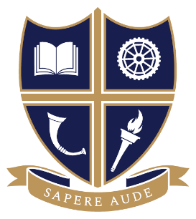 EXAM BOARD: AQASUBJECT: PoliticsEXAM BOARD: AQACourse Overview Paper 1 – UK Politics  The British Constitution  Parliament  The Prime Minister and Cabinet  The Judiciary  Devolution  Political participation  Elections and referendums  Political Parties  Pressure Groups  The European Union  Paper 2 -  US and Comparative Politics:  The UK Constitution  Congress  The President  The Judiciary  The Electoral Process  Political Parties  Pressure Groups  Civil Rights Paper 3 - Political Ideas:  Liberalism  Conservatism  Socialism  Feminism  Useful websites and resourcesWatching the news is ESSENTIAL!  (BBC or Sky news) Subscribing to a newspaper online – NY Times app is brilliant It is absolutely essential that you buy a newspaper or news magazine such as ‘The Week’ and read it each week to keep up with current affairs. The Independent newspaper onlineFollow “Simple Politics” on Instagram and politics accounts on twitter. Essential text books and reading listEssential textbooks (2) AQA A-level Politics: Government and Politics of the UK, Government and Politics of the USA and Comparative Politics by Simon Lemieux , Rowena Hammal, et al. (2021)Political ideas for A Level: Liberalism, Conservatism, Socialism, Feminism, Anarchism (2017) Useful Revision Guides:  My Revision Notes: AQA A-level Politics: US and Comparative Politics by Rowena Hammal and Simon Lemieux  My Revision Notes: AQA AS/A-level Politics: UK Politics by Rowena Hammal and Simon Lemieux  My Revision Notes: AQA A-level Politics: Political Ideas by Adam Tomes and Simon Lemieux  